‘Thumbs Up If’ Icebreaker The ‘Thumbs Up If’ icebreaker is a fun game to play to start a digital skills support session. It can work in small or big groups. It takes about 10 mins.Aim: To provide an opportunity for the learners to have fun while answering questions about being online. It also provides an insight into the level of digital knowledge and skills held by each learner. How to: Learners introduce themselves.  The facilitator explains to the group they will be reading out a short list of questions about being online. Each learner responds to the question with a hand gesture: To answer Yes to the question they give a thumbs up. To answer Sometimes to the question they point their finger sideways.To answer No to the question they give a thumbs down.  After each question is answered, the facilitator says how many of each response was given eg “We had one yes and two no’s”.End the game by saying how their answers connect to what they are going to learn today.Outcome: Learners have fun and get to know each other and the facilitator. This helps to create a safe space for learning.InstructionsRead each question out loud to the group. Encourage the learners to move their thumbs according to their answers. 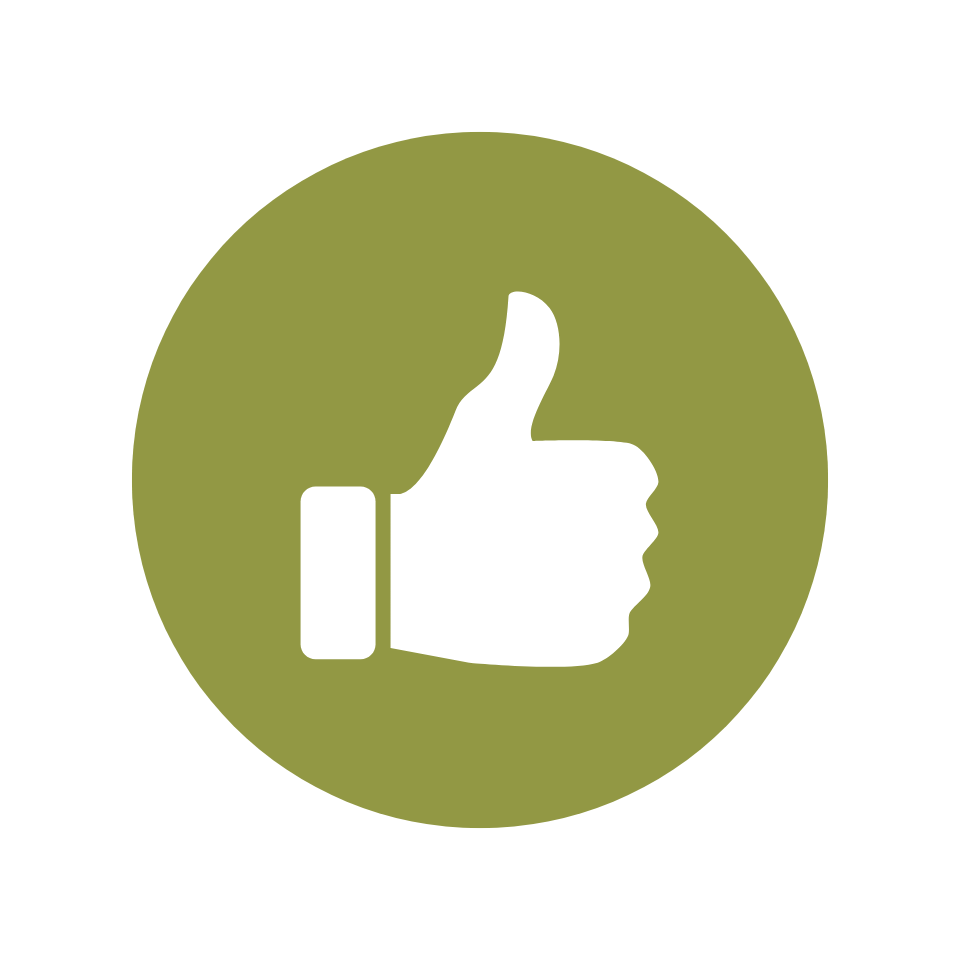 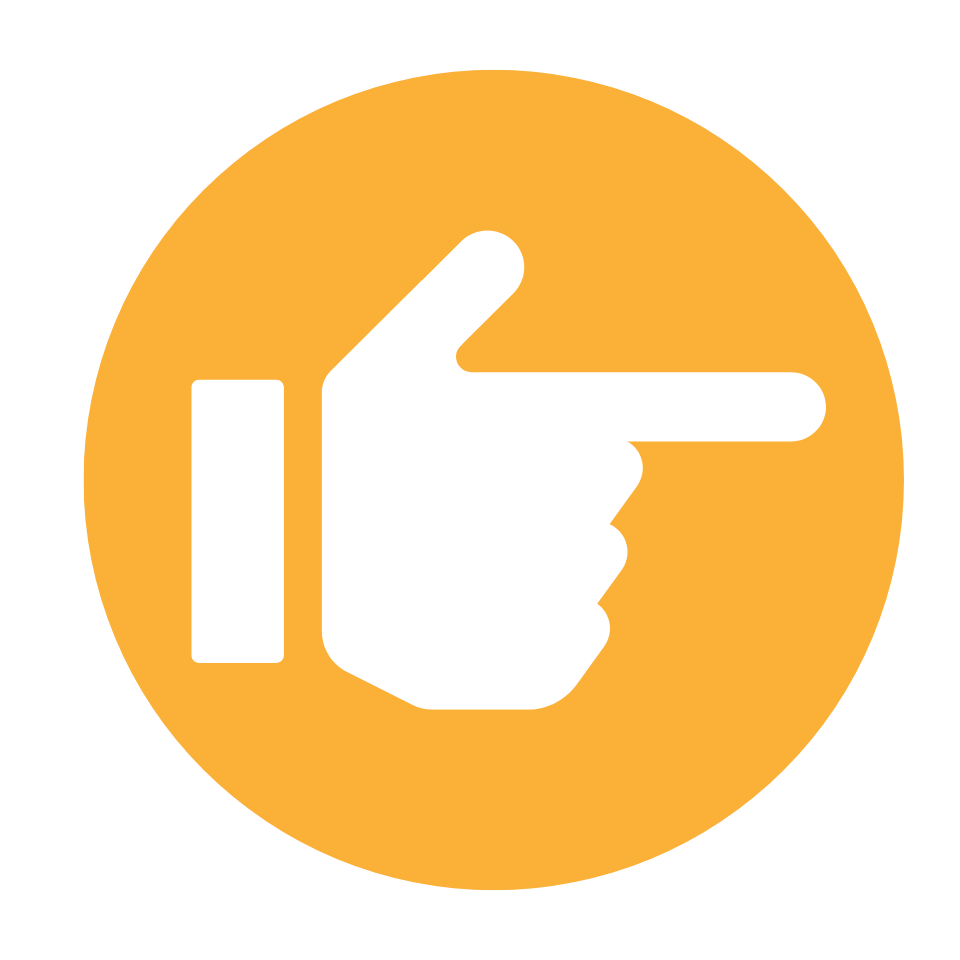 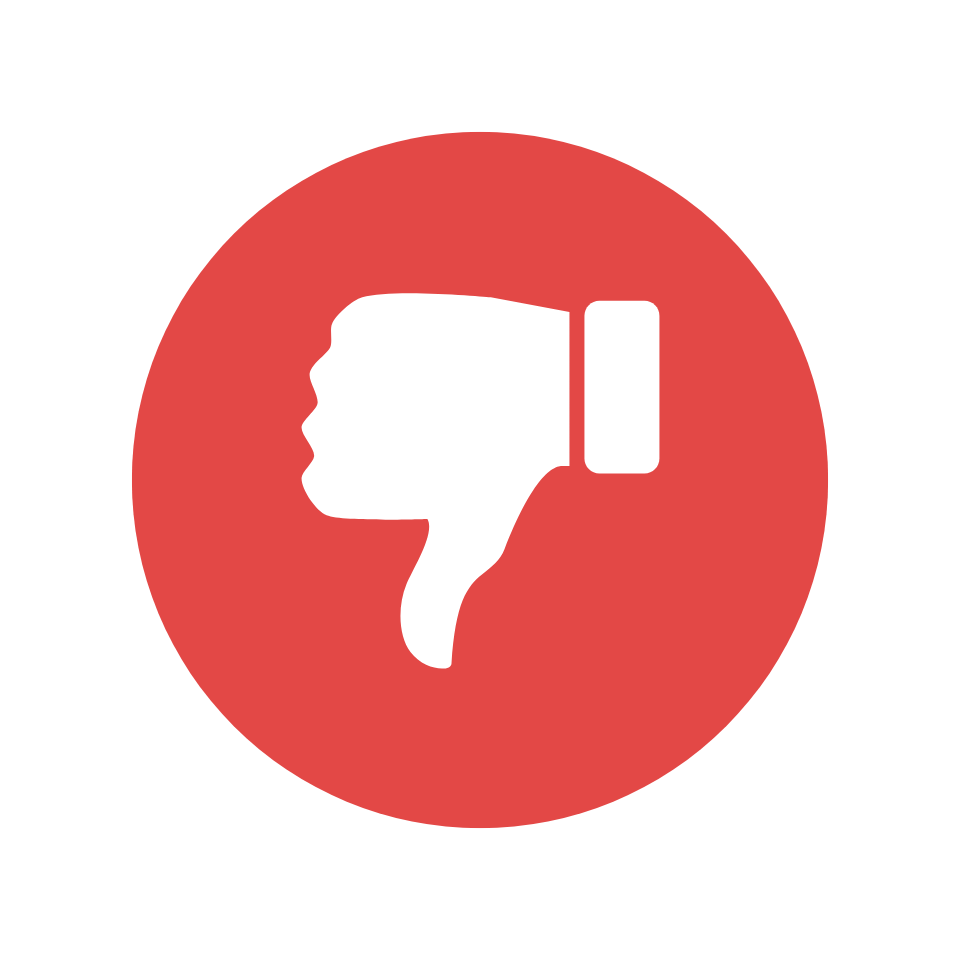 		      Yes			Sometimes		        NoQuestions Are you excited to be here? Do you enjoy being online? Do you feel safe online? Do you need help to get online? Who likes using Facebook?Who listens to music online? Do you use YouTube to watch videos?Have you joined a Zoom meeting before? Do you like to play games online?Who wants to have some fun?Personalise this gameAdd your own questions to this list. Pick questions that relate to what you are going to teach that day. We suggest not doing more than 10 questions in total.Change up the gestures or reactions so they are accessible to your group of learners. For example, instead of a thumbs up they could raise their hands above their head, hold up a printed sign with a green tick on it, or even shout “Yes!”.Find more helpful resources like this: www.goodthingsfoundation.org.au